Kalender  Waterski  Koersen  2015                            Versie  :  28/01/2015MAART14-15	BEL	Warac Seminar			no-Rac		Antwerpen.				TBCAPRIL08-19	NZ	World Championships 2015	Rac-Int		Wellington NZ.19 	BEL	VWSC 				no-Rac		Admin-day.	   	MEI01	BEL	BWSC – Beringen		Rac-A	   	Belgisch Kampioenschap 		03	BEL	BWSC – Beringen		Rac-A	   	Belgisch Kampioenschap / Int Open 	10	BEL	Overall				no-Rac		Watersportdag17	24	AUT	Ybbs				Rac-Int		Europe Cup				31 	NL	Harderwijk			Rac-A	 	Belgisch Kampioenschap / Int Open	 JUNI07	14	BEL	Fevaca Willebroek		Rac-A		Belgisch Kampioenschap		21	BEL	HYAC-Hasselt			Rac-A		Belgisch Kampioenschap		28 	BEL	VWSC  Viersel			Rac-Int		Europe Cup - Diamond Race										Classic IWWF-RacingJULI05	BEL	Geel – Kanaalfeesten		Rac-Int		Europe Cup	12	BEL	Manage			Rac-A		Belgisch Kampioenschap		18	USA	Catalina Race			Rac-Int		Classic IWWF Racing	 26 	AUGUSTUS02	FRA	Eguzon				Rac-Int		Europe Cup			09	16	BEL	VVW-Olen			Rac-A		Belgisch Kampioenschap		2330	BEL	Cheratte			Rac –A		Belgisch Kampioenschap		SEPTEMBER06	13	20	BEL	  KHYC Hasselt		Rac-A		Finale Belgisch Kampioenschap 	27	OKTOBER??	BEL	Kampioenenhuldiging				Organisator gezocht.31 – 04	ESP	Tenerife Open Int 		Rac-Int		Invitation Race Tenerife.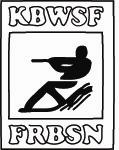 